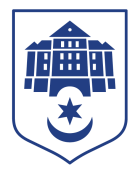               ТЕРНОПІЛЬСЬКА МІСЬКА РАДА                                          Управління організаційно-виконавчої роботим. Тернопіль, вул. Листопадова, 5, 46001  тел.: +380674472560  е-mail: ternopil_rada@ukr.net
від  01.10. 2020 року№  227 /3Інформація про дотримання виконавської дисципліни  щодо реалізації завдань, визначених нормативно-правовими актами, розпорядчими документами , власними контрольними документами та  про розгляд звернень і  скаргЗ метою забезпечення реалізації права на звернення Тернопільської міської ради, підвищення ефективності роботи міської ради зі зверненнями громадян, враховуючи необхідність об’єктивного і всебічного розгляду звернень громадян та вчасного і у повному об’ємі виконання контрольних документів, владою міста приділяється постійна увага зазначеній ділянці діяльності міської ради.     За 9 місяців 2020 року на контроль поступило 1497 документи, з яких:- 1250 власні контрольні документи;- 247 документи органів державної влади (ОДА – 163, обласна рада – 21, Президент України, Верховна Рада – 15, Кабінет Міністрів - 48). Даний показник на 1,3% більший, ніж за відповідний період 2019 року.      За 9 місяців 2020 року відбулося зменшення кількості надходження одних типів документів та збільшення інших.  Так, за звітний період на контроль поступило:- 42 рішення виконавчого комітету, що на 2,3 % більше, ніж за відповідний період 2019 року;- 80 розпоряджень міського голови, що на 0,8 % більше, ніж за відповідний період 2019 року; - 29 рішень міської ради що відповідають відсотковому показнику за відповідний період 2019 року.- 711 протокольних доручень міського голови, що на 12,55% менше, ніж за відповідний період 2019 року;     За звітний період виконавцям направлено 2545 нагадувань про терміни виконання контрольних документів.Таблиця 1.Таблиця кількості надходження документів на контроль за 9 місяців 2020 р. у порівнянні за 9 місяців 2019 рокуТаблиця 2. Кількість надходження звернень за 9 місяців 2020 року (у порівнянні з відповідним періодом 2019 року)	Протягом 9 місяців 2020 року надійшло:       депутатське звернення-324	(за 9 місяців 2019р.- 480 звернення)         інформаційних запитів-653	(за 9 місяців 2019р.- 602 звернення)        скарг-53	                                    (за 9 місяців 2019р.- 64 скарг)Примітка: у зв`язку із введенням карантинних обмежувальних заходів та враховуючи комплексний підхід щодо запобігання поширенню на території Тернопільської міської територіальної громади корона вірусу відбулося зменшення надходжень звернень фізичних та юридичних осіб у паперовому вигляді за 9 місяців 2020 року.Начальник управлінняорганізаційно-виконавчої роботи						С.Є. Добрікова№п/пКореспондентиКількість  документів, що надійшлиКількість  документів, що надійшли20202019                        ВНУТРІШНІ ДОКУМЕНТИ                        ВНУТРІШНІ ДОКУМЕНТИ                        ВНУТРІШНІ ДОКУМЕНТИ                        ВНУТРІШНІ ДОКУМЕНТИ1Рішення виконавчого комітету42342.Розпорядження міського голови80743.Протокольні доручення виконавчого комітету44624.Рішення міської ради29295.Доручення міського голови3442096.Протокольні доручення міського голови (наради)711813ВСЬОГО:12501221ДОКУМЕНТИ ВИЩЕСТОЯЩИХ ОРГАНІВДОКУМЕНТИ ВИЩЕСТОЯЩИХ ОРГАНІВДОКУМЕНТИ ВИЩЕСТОЯЩИХ ОРГАНІВДОКУМЕНТИ ВИЩЕСТОЯЩИХ ОРГАНІВ7.Укази, розпорядження Президента України1568.Постанови, розпорядження Кабінету Міністрів України48299.Рішення та розпорядження голови обласної ради211410.Розпорядження, доручення голови облдержадміністрації163208ВСЬОГО:247257РАЗОМ:149714782020 рік2019 рікРізниця (кількість)Різниця (%)Вхідна документація(фіз. особи)758410158-2574-25,33Вхідна документаціяусний прийом(фіз. особи)188492-304-61,78Вихідна документація(фіз. особи)1145913651-2192-16,06Вхідна документація(юридичні  особи)32753342-67-2Вихідна документація(юридичні   особи)44095639-1230-21,81